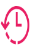 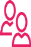 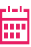 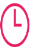 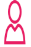 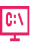 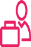 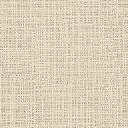 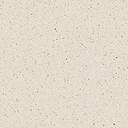 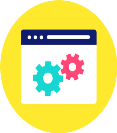 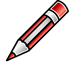 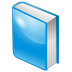 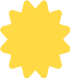 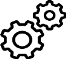 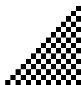 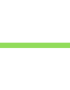 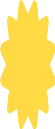 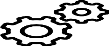 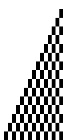 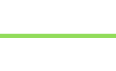 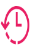 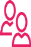 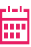 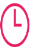 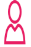 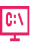 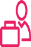 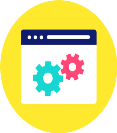 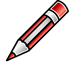 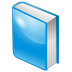 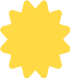 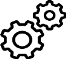 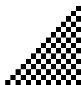 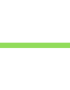 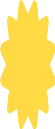 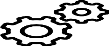 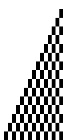 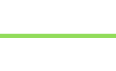 التاريخ:12-13/4/1440هـمدته:يومينالفئة المستهدفة:معلمات وادارياتالفئة المنفذة:اميرة محمد مسفرعدد الساعات:8 ساعاتالقاعة:3نوع البرنامج:برنامج اثرائيالتاريخ :9-10- 11/4/1440هـمدته:3 أيامالفئة المستهدفة:معلمات رياض اطفالالفئة المنفذة:اميرة محمد مسفر عدد الساعات:12 ساعةالقاعة:4نوع البرنامج:برنامج تخصصي